                 ?АРАР                                                               ПОСТАНОВЛЕНИЕ         05  декабрь 2016 й.                            № 162                     05 декабря  2016 г.Об утверждении плана мероприятий по противодействию терроризму и экстремизму в сельском поселении Большеокинский сельсовет муниципального района Мечетлинский район Республики Башкортостан на 2017 -2018 годыВ соответствии с Федеральным  законом от 06.10.2003 № 131- ФЗ «Об общих принципах организации местного самоуправления в Российской Федерации», Федеральным законом от 25.07.2002  № 114-ФЗ «О противодействии экстремистской деятельности», Федеральным законом от 06.03.2006  № 35 –ФЗ «О противодействии терроризму», в целях активизации работы по противодействию терроризму и экстремизму в сельском поселении Большеокинский сельсовет муниципального района Мечетлинский район Республики Башкортостан, постановляю:1. Утвердить прилагаемый план мероприятий по противодействию терроризму и экстремизму в сельском поселении Большеокинский сельсовет муниципального района Мечетлинский район Республики Башкортостан на 2016-2017 годы. 2. Настоящее постановление обнародовать путем размещения его текста с приложением на информационном стенде в здании администрации сельского поселения Большеокинский сельсовет муниципального района Мечетлинский район Республики Башкортостан и на официальном сайте сельского поселения Большеокинский сельсовет муниципального района Мечетлинский район Республики Башкортостан в сети Интернет.3.Контроль за исполнением настоящего постановления оставляю за собой.4.Настоящее постановление вступает в силу со дня его официального обнародования.  И.о. главы сельского поселения                                                            Л.Р. ЗигануроваПриложение к постановлению главы сельскогопоселения Большеокинскийсельсовет муниципального района Мечетлинский районРеспублики Башкортостанот 05 декабря 2016 г. № 162 План мероприятий по противодействию терроризму и экстремизму в сельском поселении Большеокинский сельсовет муниципального района  Мечетлинский район Республики Башкортостан на 2017-2018 годы  Управляющий делами                                                                    Л.Р. ЗигануроваБАШ?ОРТОСТАН  РЕСПУБЛИКА№ЫМ»СЕТЛЕ РАЙОНЫМУНИЦИПАЛЬ РАЙОНЫНЫ*ОЛЫ  АКА  АУЫЛ СОВЕТЫАУЫЛ БИЛ»М»№ЕХ»КИМИ»ТЕ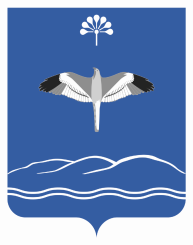 АДМИНИСТРАЦИЯСЕЛЬСКОГО ПОСЕЛЕНИЯБОЛЬШЕОКИНСКИЙ СЕЛЬСОВЕТМУНИЦИПАЛЬНОГО РАЙОНАМЕЧЕТЛИНСКИЙ РАЙОНРЕСПУБЛИКИ БАШКОРТОСТАН№ п/пНаименование мероприятийСрок проведенияОтветственные исполнители12341Организация выполнения законодательства в сфере предупреждения террористических актов о противодействии экстремистской деятельности и терроризмаПостоянноАдминистрация сельского поселения Большеокинский сельсовет2Регулярное проведение проверок состояния антитеррористической защищенности объектов социально-  культурной сферы, энергетики, водоснабженияПостоянноАдминистрация сельского поселения Большеокинский сельсовет,  руководители учреждений(по согласованию)3Распространение методических рекомендаций и памяток по профилактическим мерам антитеррористического характера, а также действиям при возникновении чрезвычайных ситуаций, информирование населения о безопасном поведении в экстремальных ситуацияхПостоянноАдминистрация сельского поселения Большеокинский сельсовет4Проведение «Месячника безопасности в МОБУ Большеокинская СОШ с.  Большая Ока, занятия по профилактике заведомо ложных сообщений об актах терроризмаСентябрь МОБУ Большеокинская СОШ с. Большая Окадиректор(по согласованию)12345Организация  обучающих занятий в трудовых коллективах организаций и учреждений сельского поселения Большеокинский сельсовет на тему: «Профилактика терроризма и экстремизма»В течение года Администрация сельского поселения Большеокинский сельсовет6Организация обеспечения антитеррористической деятельности, помощь по осуществлению мер первоочередной антитеррористической защиты организациям и учреждениям сельского поселения Большеокинский сельсоветПостоянно Администрация сельского поселения Большеокинский сельсовет7Осуществление комплекса мер, направленных на усиление безопасности:- водозаборных узлов и иных объектов жизнеобеспечения с применением технических средств;- учебных и дошкольных заведений, учреждений здравоохранения и культурыВ течение годаАдминистрация сельского поселения Большеокинский сельсовет, руководители учреждений(по согласованию)8Своевременное информирование правоохранительных органов обо всех иностранцах, выходцах из Северокавказского и иных нестабильных регионов, нелегально прибывших на территорию сельского поселения Большеокинский сельсоветПостоянно Администрация сельского поселения Большеокинский сельсовет9Проведение цикла лекций и бесед в учреждениях образования и культуры, направленных на профилактику проявлений экстремизма, терроризмаВ течение годаРуководители учреждений(по согласованию)